Mardi Gras Weekend!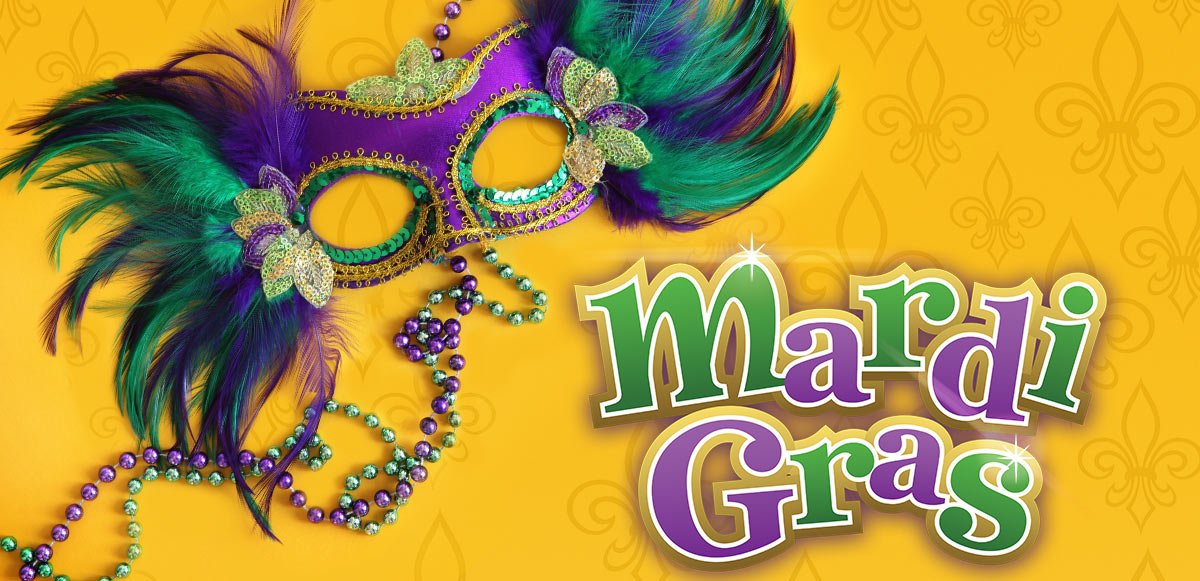 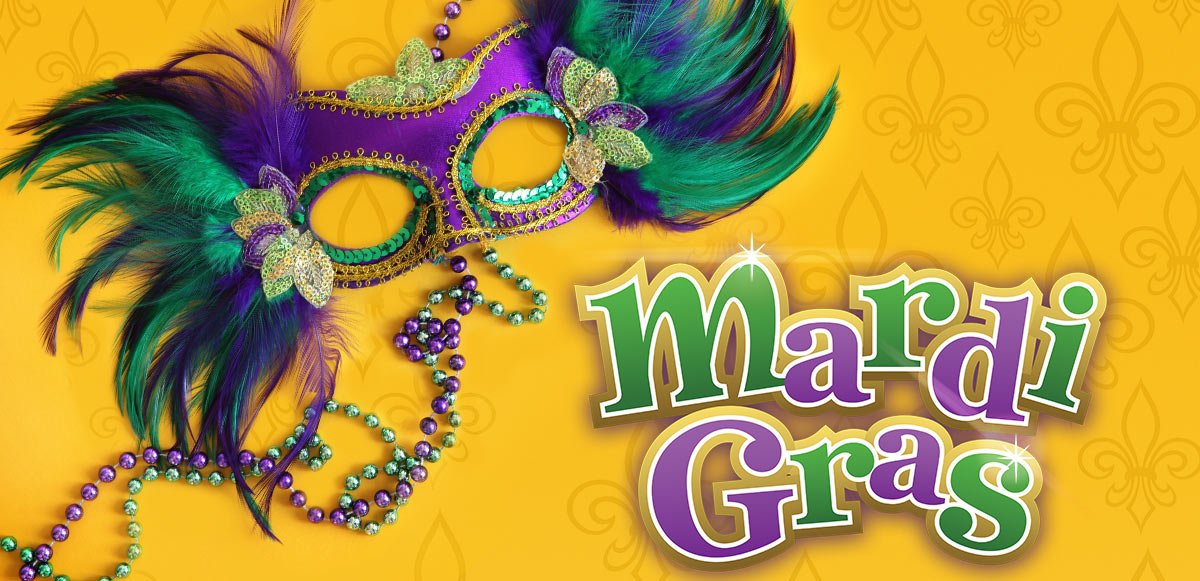 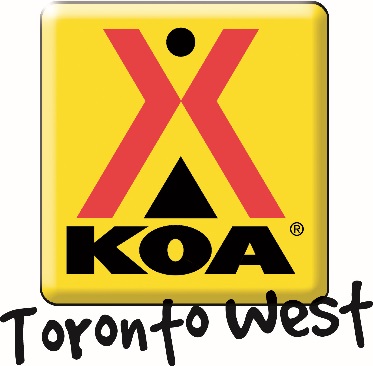 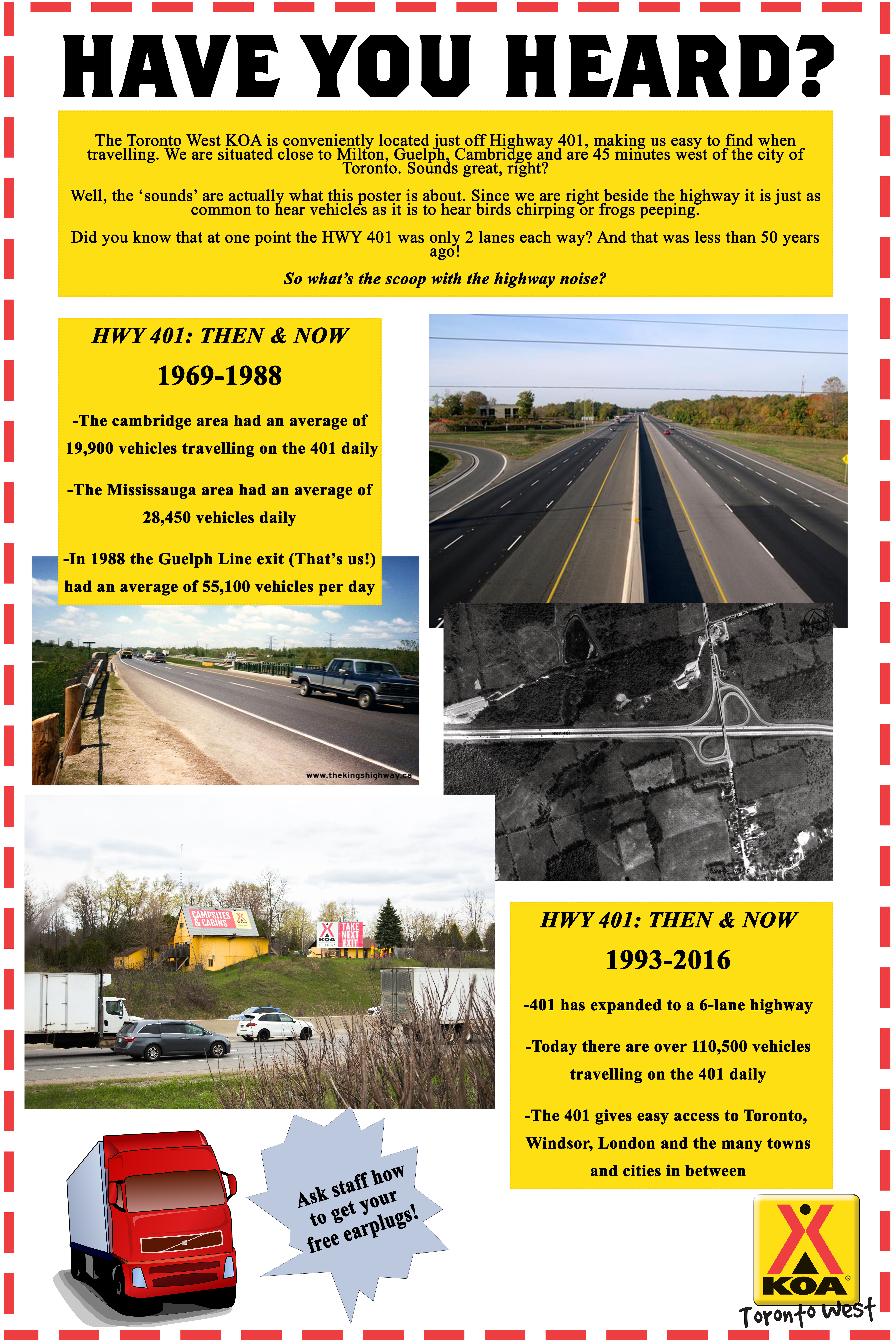 Friday August.9th  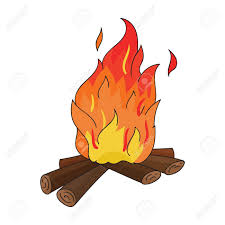 Campfire!                                                         DuskCome warm up and join us for some delicious s’mores ($) around the campfire! We will be at the campfire pit outside the Kampstore – see you there!! Saturday August.10th 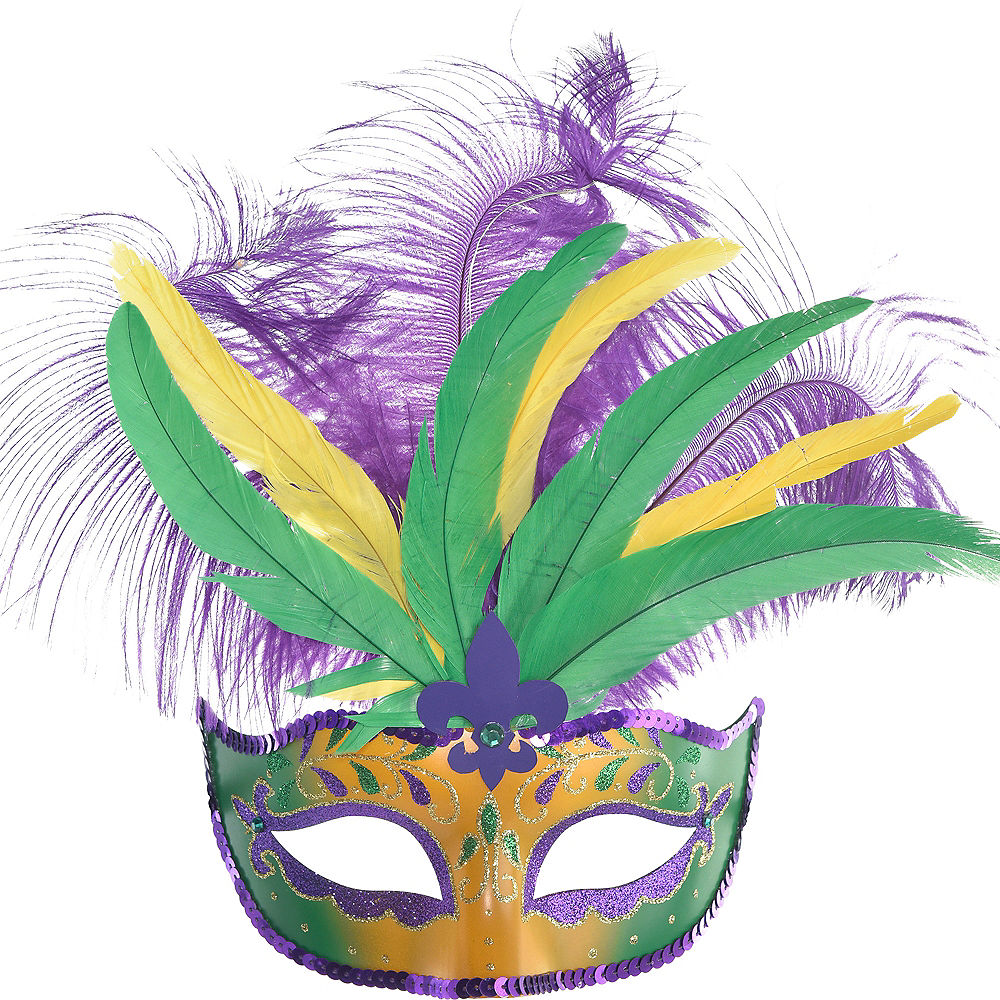 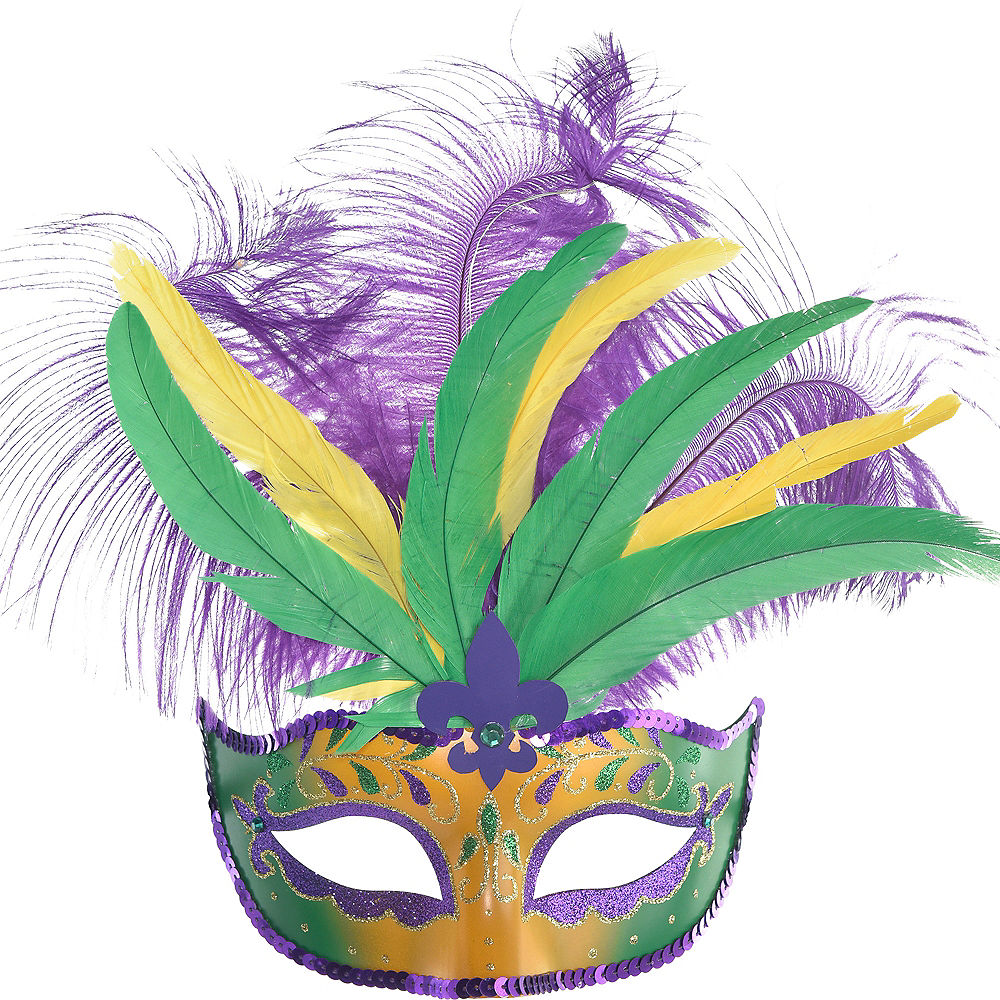 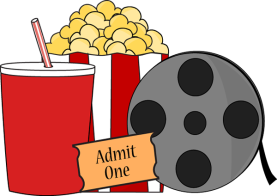 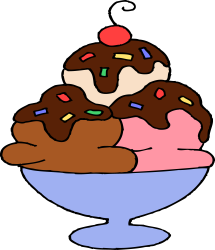 Craft!                                                       10:00 – 11:00 amCome to the craft room and create your own Mardi Gras Mask to parade around with! Meet us in the Rec Room for the fun to begin!! Ice Cream Social!                                           1:00 – 2:00 pmWe would love to see you at our Ice Cream Social! $2– with a portion of proceeds going to support United Way!  Activities!                                                      2:00 – 3:00 pmCome to the front of the Kampstore and participate in our Mardi Gras Day activities! Bring your friends and family! Any age welcome! Jumping Castle 3:00pm – 6:00pmMovie Under the Stars!                                            DuskMeet us outside the Kampstore to watch a movie under the stars. Don’t forget to bring snacks! The Kampstore has all your popcorn, candy and drink needs. If the weather is bad, the movie will take place in the Rec Room at 7:00pm!!Sunday August.11th 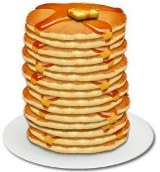 Pancake Breakfast!                                     8:30 – 10:00 amStart your Sunday off with some pancakes outside the Kampstore! $3 for kids and $5 for adults: includes pancakes and coffee or juice.  All proceeds are donated to United Way. 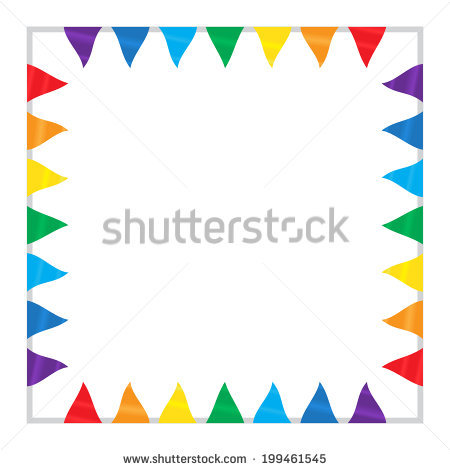 